Fell Balzam Neutral  Balzám na srst a pokožku s možným výskytem lupůCílový druh zvířat: kočky, psi, králíčci, morčata, koně a drobná zvířata.Užití: Balzám vhodný na pokožku s lupy. Pomáhá mírnit svědění.Aplikace: Přiměřené množství (dle velikosti zvířete) vmasírujte do pokožky, nechte působit min. 30 minut a opláchněte vodou. Balzám lze i před aplikací ředit vodou.Balení: 30 ml, 100 ml, 250 ml, 500 mlSložení:  Aqua, Glycine soja Oil, Cetearyl alcohol, Glycerin, Urea, Panthenol, Cera flava, Sodium cetearyl sulfate, Melaleuca alternifolia Leaf Oil, Thymus vulgaris Flower/Leaf Oil, Lavandula hybrida Oil, Tocopheryl acetate, Thymus serpyllum Oil, Salvia officinalis Oil, Rosmarinus officinalis Leaf Oil, Eugenia caryophyllus Flower Oil, Rosa damascena Flower Oil, Piper nigrum Fruit Oil , Citrus limon Peel Oil, AllantoinSkladování: Uchovávejte v chladu! Spotřebujte do: Šarže:Pouze pro zvířata.Držitel rozhodnutí o schválení:Aromaterapie Fauna s. r. o.Barákova 675CZ – 538 03 Heřmanův Městec www.aromafauna.eu 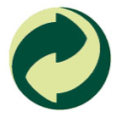 Číslo schválení: 054-14/CVýrobce:1. Aromaterapeutická KH a.s.Kšice 11CZ – 349 01 Stříbro